CĒRTAMO KOKU SARAKSTS KARTOGRĀFISKAIS MATERIĀLS (SASKAŅĀ AR CĒRTAMO KOKU SARAKSTU)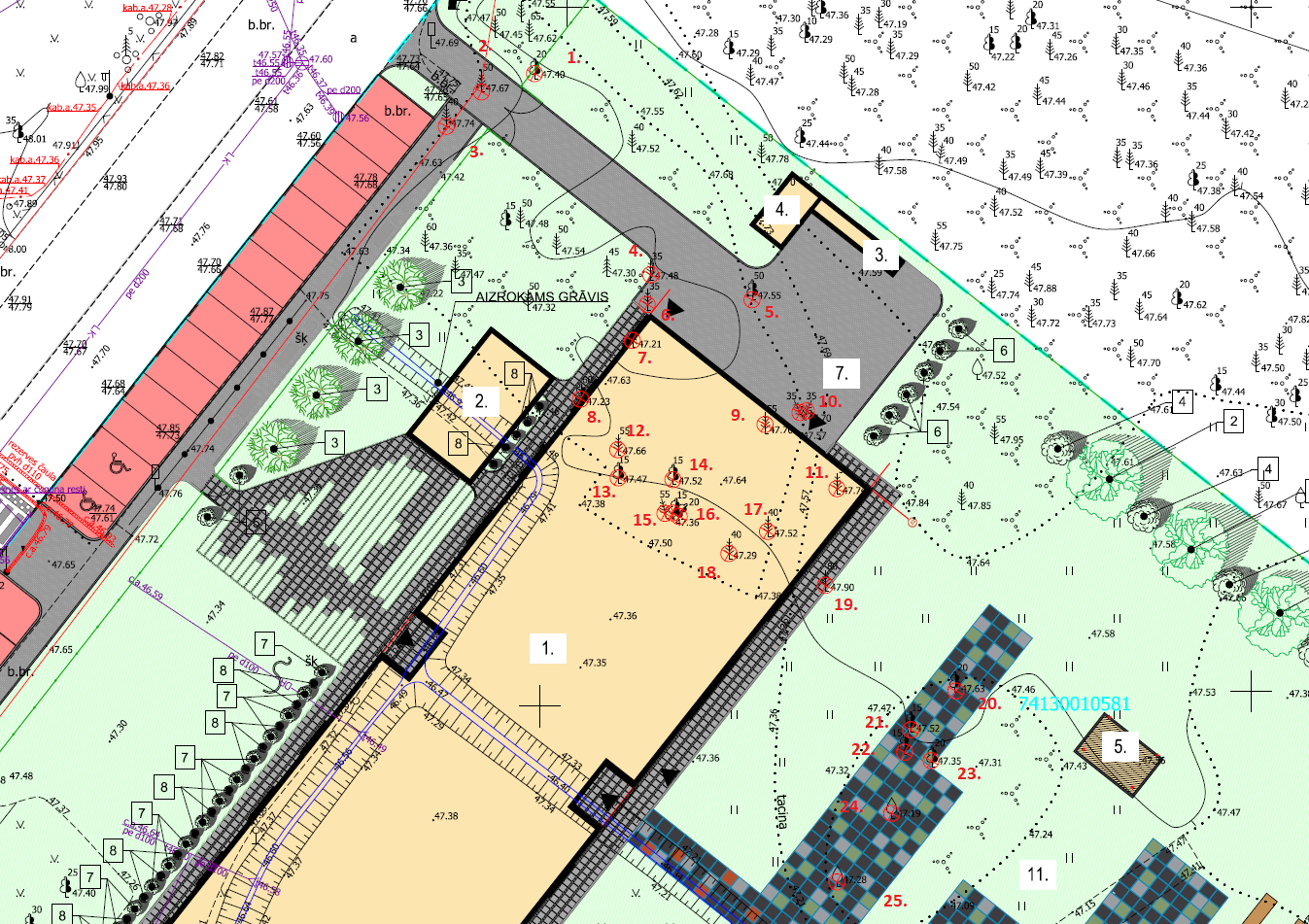 NpkNosaukumsDiametrs (cm)Apraksts1.Lapkoks20Atrodas līdzās ceļa daļai, traucē iebrauktuvei2.Priede50Atrodas uz ceļa daļas, iebrauktuves3.Priede40Atrodas uz plānotā gājēju celiņa4.Priede35Atrodas uz plānotā iekšējā stāvlaukuma5.Lapkoks50Atrodas uz plānotā iekšējā stāvlaukuma6.Priede35Atrodas uz plānotā iekšējā stāvlaukuma7.Lapkoks40Atrodas uz plānotās jaunbūves8.Lapkoks60Atrodas uz plānotā gājēju celiņa9.Priede55Atrodas uz plānotās jaunbūves10.Priede35/35Atrodas uz plānotā iekšējā stāvlaukuma11.Priede50Atrodas uz plānotās jaunbūves12.Priede55Atrodas uz plānotās jaunbūves13.Lapkoks15Atrodas uz plānotās jaunbūves14.Lapkoks15Atrodas uz plānotās jaunbūves15.Priede55Atrodas uz plānotās jaunbūves16.Lapkoks15/20Atrodas uz plānotās jaunbūves17.Priede40Atrodas uz plānotās jaunbūves18.Priede40Atrodas uz plānotās jaunbūves19.Priede80Atrodas uz plānotā gājēju celiņa20.Lapkoks20Atrodas uz plānotā spēļu laukuma vietā21.Lapkoks15Atrodas uz plānotā spēļu laukuma vietā22.Lapkoks15Atrodas uz plānotā spēļu laukuma vietā23.Lapkoks20Atrodas uz plānotā spēļu laukuma vietā24.Zemizmēra koks-Atrodas uz plānotā spēļu laukuma vietā25.Zemizmēra koks-Atrodas uz plānotā spēļu laukuma vietā